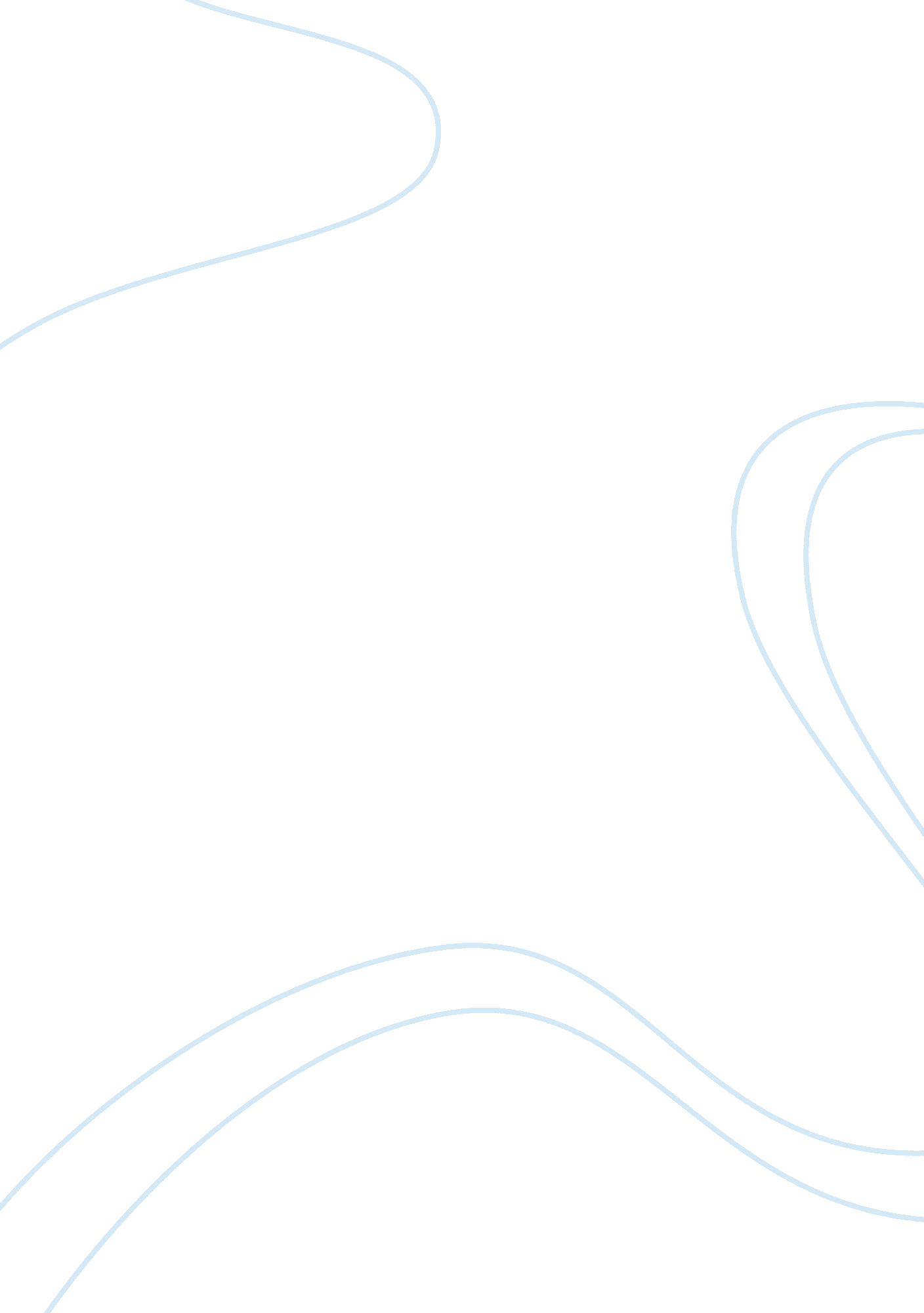 What year, a major study shows today. oneLife, Friendship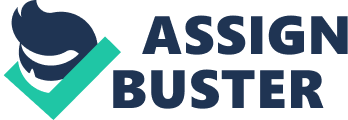 What the causes of bullying amongstudents?” Give me yourmoney!”-Most of us have to hear this in some part of our student life butthe biggest question is why it happens. Some students bully, some get bullied, some try to protest and some other stay neutral. The act of this dominatingbehavior of bullies is based on several factors. Two main reasons out of manyreasons are social climate and vulnerability, and being bullies after beingvictims. School bullying takesplace when some group of students tries to establish their power on avulnerable student. It clearly shows the bad impact on the victim. The victimgets alone and even loses his or her friends. In different countries likeAustralia, America, United Kingdom, United States etc a racism is created amongthe school students. Even the white starts to hate blacks. As a consequence, black students suffer from distress and provocation. It includes hostileintent. Sometimes, aggressive teenagers also create unbalanced of harmony inschool. Elsevier claims that (as cited in IISTE, 2015), “ School socialclimate and individual differences I vulnerability to psychopathology amongmiddle school students”. For an act to be considered bullying it must meetcertain criteria. So, nature or act that seem in school climate sometimescompetition and jealousy also take place while bullies do bully. Theupper-classmen or freshman forms hazing among all. They create aggression tothe victims more and more. According to Owens, Shute and Sleeteenage (as citedin IISTE, 2015), girls in Australia have this immense aggression in theirsayings and haughtiness. To increase popularity or power, bullies turn theirwrath on victims who perceived as weaker than them.  Victims of bullying aremost likely to become bullies themselves. Half of young have been bullied inthe past year, a major study shows today. One in 20 suffers every day and athird of all victims say, they have had suicidal thoughts. It found bulliesfeel less loved by families than a typical child. And the victims of bulliessometimes cannot express their depression due to losing friends and they failto provoke. As a result, they start to become bad as bullies. They think likebullies about establishing power to vulnerable people. Thus bullies increasingday by day. Max asked, (as cited in IISTE, 2015) bully and being bullied, howfar the bullies are also victims. In conclusion, thereare several causes of bullying among students such as revenge against bullying, jealousy or frustration toward the victim, inadequate understanding and lackempathy and the urge to be in control but the most emphasized causes are socialclimate and vulnerability, and being bullies after being victims. On the otherhand, bullying has several effects such as increased risk of self-destructionbehaviors, development of nervous habit and risk of depression. There are anumber of precautions that might be implemented against bullying such assetting clear rules and expected a code of conduct and putting in place amechanism for open communication. So we must say that ” The end of bullyingbegins with you” REFERENCES: Jan, A & Husain, S.(2015). Bullying in Elementary Schools: Its Causes and Effects on Students. Journal of Education and Practice, 6(19), Retrieved 21 December 2017, fromhttps://files. eric. ed. gov/fulltext/EJ1079521. pdf 